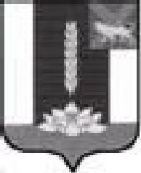 ДУМА ЧЕРНИГОВСКОГО РАЙОНА__________________________________________________________________РЕШЕНИЕПринято Думой Черниговского района11 декабря 2018 годаРуководствуясь Федеральным Законом от 06.10.2003 г. № 131-ФЗ «Об общих принципах организации местного самоуправления в Российской Федерации», Уставом Черниговского муниципального района1. Утвердить структуру Администрации Черниговского района (Прилагается).2. Признать утратившим силу решение Думы Черниговского района от 22.12.2017 года № 87-НПА «О структуре Администрации Черниговского района».3. Настоящее решение подлежит опубликованию в «Вестнике нормативных правовых актов Черниговского района» приложения к газете «Новое время» и вступает в силу с 01.01.2019 года.Глава Черниговского района                                                              В.Н. Сёмкин12 декабря 2018 года№ 134-НПА Приложениек решению Думы Черниговского районаот 12.12.2018 № 134-НПА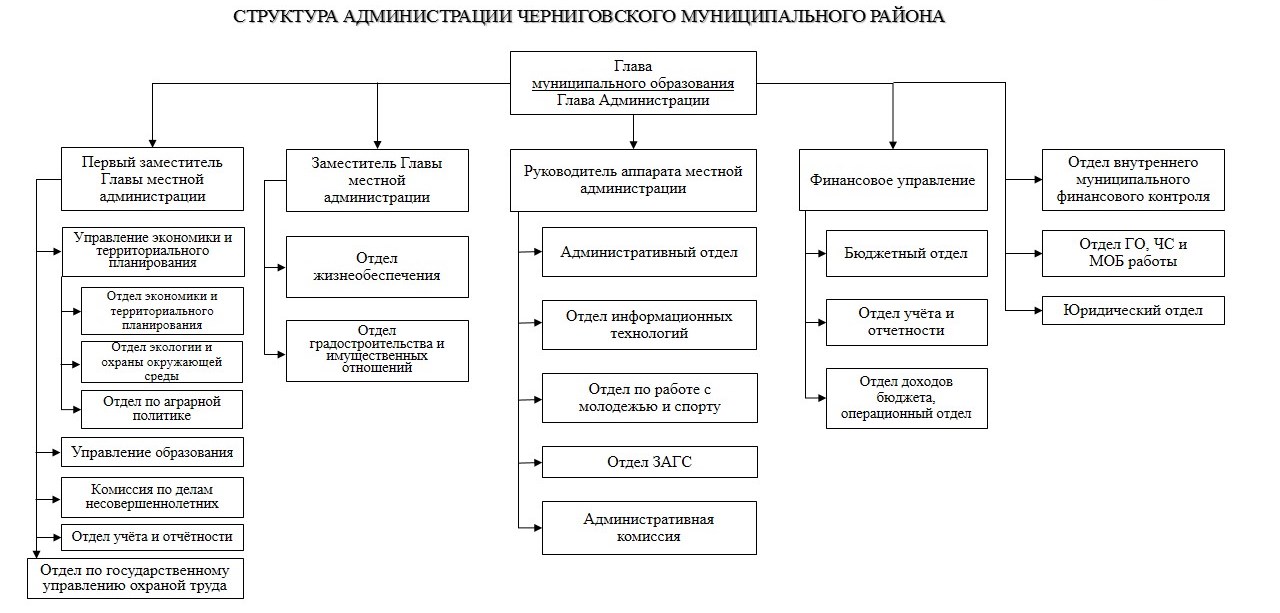 О структуре Администрации Черниговского района